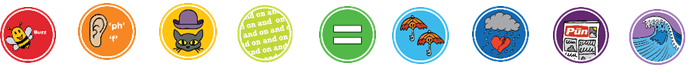 Term Grammar and punctuation objectives (4 maximum)Possible textsWriting outcomesAutumn 1Colons/ semi colonsTime openersSubordinating/ co-ordinating  conjunctionsCommasUse subordinate clauses to add detail or context   (Although Theseus was scared, he prepared to enter the maze.They crept into Minos’s great labyrinth. Inside the maze....)Letters from the LighthouseMy secret war diary  ( Marcia Williams and Flossie Albright )Writing to persuadeLetters/ RecountAutumn 1Colons/ semi colonsTime openersSubordinating/ co-ordinating  conjunctionsCommasUse subordinate clauses to add detail or context   (Although Theseus was scared, he prepared to enter the maze.They crept into Minos’s great labyrinth. Inside the maze....)Letters from the LighthouseMy secret war diary  ( Marcia Williams and Flossie Albright )Writing to entertainPlay scriptsAutumn 2ConjunctionsApostrophes of plural possessionSpeech dialoguePerfect form of verb tensesWhen Hitler Stole Pink Rabbit  by Judith KerrWriting to entertainRecounts/ Diary writingAutumn 2ConjunctionsApostrophes of plural possessionSpeech dialoguePerfect form of verb tensesWhen Hitler Stole Pink Rabbit  by Judith KerrWriting to persuadecampaign /advertisingSpring 1Modal verbsPassive verbsParenthesisVerb tensesPercy Jackson and the Lightning Thief.(Rick Riordan )Myths and Legends from around the World( Various )Writing to entertainNarrative (Myths and Legends)Spring 1Modal verbsPassive verbsParenthesisVerb tensesPercy Jackson and the Lightning Thief.(Rick Riordan )Myths and Legends from around the World( Various )Writing to informReports / LeafletsSpring 2Speech dialogueExpanded noun phrases (...the dark gloomy cupboard under the stairs...)Paragraph cohesionUse nouns & pronouns for clarity and cohesion   The Nowhere Emporium by Ross McKenzieWriting to entertainPoetry/ NarrativeSpring 2Speech dialogueExpanded noun phrases (...the dark gloomy cupboard under the stairs...)Paragraph cohesionUse nouns & pronouns for clarity and cohesion   The Nowhere Emporium by Ross McKenzieWriting to informInstructions Summer 1Adverbials/Fronted adverbials(Use fronted adverbials to show how/when an event occurs,   Without a sound…  After a moment…)Adverbs to indicate degree of possibilityRevise Year 5 GrammarCosmic -  Frank Cottrell BoyceHidden Women – Margot Lee ShetterleyWriting to entertainWriting narrativesSummer 1Adverbials/Fronted adverbials(Use fronted adverbials to show how/when an event occurs,   Without a sound…  After a moment…)Adverbs to indicate degree of possibilityRevise Year 5 GrammarCosmic -  Frank Cottrell BoyceHidden Women – Margot Lee ShetterleyWriting to informBiography / autobiographySummer 2Relative clausesRelative pronounsRevise year 5 GrammarThe Jamie Drake Equation – Christopher Edge Picture book One Giant Leap  – A historical account of the first moon landings (Robert Burleigh)Writing to entertainNarrative Descriptions/Character settingsSummer 2Relative clausesRelative pronounsRevise year 5 GrammarThe Jamie Drake Equation – Christopher Edge Picture book One Giant Leap  – A historical account of the first moon landings (Robert Burleigh)Writing to informNewspaper reportsWriting to DiscussBalanced arguement